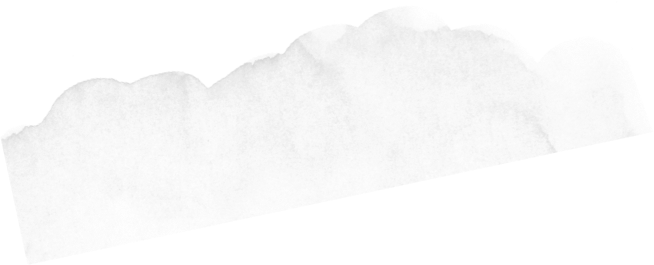 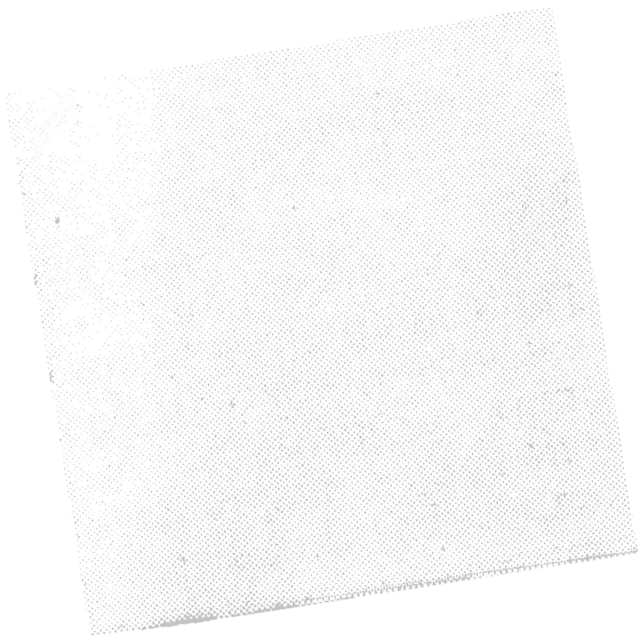 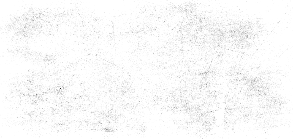 MASTERS DEGREE APPLICATION FORM 2022MASTERS DEGREE APPLICATION FORM 2022MASTERS DEGREE APPLICATION FORM 2022MASTERS DEGREE APPLICATION FORM 2022MASTERS DEGREE APPLICATION FORM 2022MASTERS DEGREE APPLICATION FORM 2022MASTERS DEGREE APPLICATION FORM 2022MASTERS DEGREE APPLICATION FORM 2022MASTERS DEGREE APPLICATION FORM 2022MASTERS DEGREE APPLICATION FORM 2022MASTERS DEGREE APPLICATION FORM 2022MASTERS DEGREE APPLICATION FORM 2022MASTERS DEGREE APPLICATION FORM 2022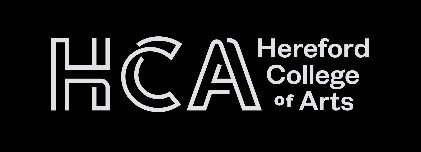 All completed forms should be returned to: Registry Department, Hereford College of Arts, Folly Lane, Hereford, HR1 1LT; scanned and emailed to registry@hca.ac.uk or handed in at the Folly Lane Reception. If you have any queries or difficulties when completing this form please contact the Registry Office on 01432 273359 or email registry@hca.ac.uk. All correspondence with regards to this application will be sent by email. Please ensure that your email address is correct and you inform the Registry Department if any of your personal details on this form change.All completed forms should be returned to: Registry Department, Hereford College of Arts, Folly Lane, Hereford, HR1 1LT; scanned and emailed to registry@hca.ac.uk or handed in at the Folly Lane Reception. If you have any queries or difficulties when completing this form please contact the Registry Office on 01432 273359 or email registry@hca.ac.uk. All correspondence with regards to this application will be sent by email. Please ensure that your email address is correct and you inform the Registry Department if any of your personal details on this form change.All completed forms should be returned to: Registry Department, Hereford College of Arts, Folly Lane, Hereford, HR1 1LT; scanned and emailed to registry@hca.ac.uk or handed in at the Folly Lane Reception. If you have any queries or difficulties when completing this form please contact the Registry Office on 01432 273359 or email registry@hca.ac.uk. All correspondence with regards to this application will be sent by email. Please ensure that your email address is correct and you inform the Registry Department if any of your personal details on this form change.All completed forms should be returned to: Registry Department, Hereford College of Arts, Folly Lane, Hereford, HR1 1LT; scanned and emailed to registry@hca.ac.uk or handed in at the Folly Lane Reception. If you have any queries or difficulties when completing this form please contact the Registry Office on 01432 273359 or email registry@hca.ac.uk. All correspondence with regards to this application will be sent by email. Please ensure that your email address is correct and you inform the Registry Department if any of your personal details on this form change.All completed forms should be returned to: Registry Department, Hereford College of Arts, Folly Lane, Hereford, HR1 1LT; scanned and emailed to registry@hca.ac.uk or handed in at the Folly Lane Reception. If you have any queries or difficulties when completing this form please contact the Registry Office on 01432 273359 or email registry@hca.ac.uk. All correspondence with regards to this application will be sent by email. Please ensure that your email address is correct and you inform the Registry Department if any of your personal details on this form change.All completed forms should be returned to: Registry Department, Hereford College of Arts, Folly Lane, Hereford, HR1 1LT; scanned and emailed to registry@hca.ac.uk or handed in at the Folly Lane Reception. If you have any queries or difficulties when completing this form please contact the Registry Office on 01432 273359 or email registry@hca.ac.uk. All correspondence with regards to this application will be sent by email. Please ensure that your email address is correct and you inform the Registry Department if any of your personal details on this form change.All completed forms should be returned to: Registry Department, Hereford College of Arts, Folly Lane, Hereford, HR1 1LT; scanned and emailed to registry@hca.ac.uk or handed in at the Folly Lane Reception. If you have any queries or difficulties when completing this form please contact the Registry Office on 01432 273359 or email registry@hca.ac.uk. All correspondence with regards to this application will be sent by email. Please ensure that your email address is correct and you inform the Registry Department if any of your personal details on this form change.All completed forms should be returned to: Registry Department, Hereford College of Arts, Folly Lane, Hereford, HR1 1LT; scanned and emailed to registry@hca.ac.uk or handed in at the Folly Lane Reception. If you have any queries or difficulties when completing this form please contact the Registry Office on 01432 273359 or email registry@hca.ac.uk. All correspondence with regards to this application will be sent by email. Please ensure that your email address is correct and you inform the Registry Department if any of your personal details on this form change.All completed forms should be returned to: Registry Department, Hereford College of Arts, Folly Lane, Hereford, HR1 1LT; scanned and emailed to registry@hca.ac.uk or handed in at the Folly Lane Reception. If you have any queries or difficulties when completing this form please contact the Registry Office on 01432 273359 or email registry@hca.ac.uk. All correspondence with regards to this application will be sent by email. Please ensure that your email address is correct and you inform the Registry Department if any of your personal details on this form change.All completed forms should be returned to: Registry Department, Hereford College of Arts, Folly Lane, Hereford, HR1 1LT; scanned and emailed to registry@hca.ac.uk or handed in at the Folly Lane Reception. If you have any queries or difficulties when completing this form please contact the Registry Office on 01432 273359 or email registry@hca.ac.uk. All correspondence with regards to this application will be sent by email. Please ensure that your email address is correct and you inform the Registry Department if any of your personal details on this form change.All completed forms should be returned to: Registry Department, Hereford College of Arts, Folly Lane, Hereford, HR1 1LT; scanned and emailed to registry@hca.ac.uk or handed in at the Folly Lane Reception. If you have any queries or difficulties when completing this form please contact the Registry Office on 01432 273359 or email registry@hca.ac.uk. All correspondence with regards to this application will be sent by email. Please ensure that your email address is correct and you inform the Registry Department if any of your personal details on this form change.All completed forms should be returned to: Registry Department, Hereford College of Arts, Folly Lane, Hereford, HR1 1LT; scanned and emailed to registry@hca.ac.uk or handed in at the Folly Lane Reception. If you have any queries or difficulties when completing this form please contact the Registry Office on 01432 273359 or email registry@hca.ac.uk. All correspondence with regards to this application will be sent by email. Please ensure that your email address is correct and you inform the Registry Department if any of your personal details on this form change.All completed forms should be returned to: Registry Department, Hereford College of Arts, Folly Lane, Hereford, HR1 1LT; scanned and emailed to registry@hca.ac.uk or handed in at the Folly Lane Reception. If you have any queries or difficulties when completing this form please contact the Registry Office on 01432 273359 or email registry@hca.ac.uk. All correspondence with regards to this application will be sent by email. Please ensure that your email address is correct and you inform the Registry Department if any of your personal details on this form change.All completed forms should be returned to: Registry Department, Hereford College of Arts, Folly Lane, Hereford, HR1 1LT; scanned and emailed to registry@hca.ac.uk or handed in at the Folly Lane Reception. If you have any queries or difficulties when completing this form please contact the Registry Office on 01432 273359 or email registry@hca.ac.uk. All correspondence with regards to this application will be sent by email. Please ensure that your email address is correct and you inform the Registry Department if any of your personal details on this form change.All completed forms should be returned to: Registry Department, Hereford College of Arts, Folly Lane, Hereford, HR1 1LT; scanned and emailed to registry@hca.ac.uk or handed in at the Folly Lane Reception. If you have any queries or difficulties when completing this form please contact the Registry Office on 01432 273359 or email registry@hca.ac.uk. All correspondence with regards to this application will be sent by email. Please ensure that your email address is correct and you inform the Registry Department if any of your personal details on this form change.All completed forms should be returned to: Registry Department, Hereford College of Arts, Folly Lane, Hereford, HR1 1LT; scanned and emailed to registry@hca.ac.uk or handed in at the Folly Lane Reception. If you have any queries or difficulties when completing this form please contact the Registry Office on 01432 273359 or email registry@hca.ac.uk. All correspondence with regards to this application will be sent by email. Please ensure that your email address is correct and you inform the Registry Department if any of your personal details on this form change.All completed forms should be returned to: Registry Department, Hereford College of Arts, Folly Lane, Hereford, HR1 1LT; scanned and emailed to registry@hca.ac.uk or handed in at the Folly Lane Reception. If you have any queries or difficulties when completing this form please contact the Registry Office on 01432 273359 or email registry@hca.ac.uk. All correspondence with regards to this application will be sent by email. Please ensure that your email address is correct and you inform the Registry Department if any of your personal details on this form change.All completed forms should be returned to: Registry Department, Hereford College of Arts, Folly Lane, Hereford, HR1 1LT; scanned and emailed to registry@hca.ac.uk or handed in at the Folly Lane Reception. If you have any queries or difficulties when completing this form please contact the Registry Office on 01432 273359 or email registry@hca.ac.uk. All correspondence with regards to this application will be sent by email. Please ensure that your email address is correct and you inform the Registry Department if any of your personal details on this form change.PERSONAL DETAILSPERSONAL DETAILSPERSONAL DETAILSPERSONAL DETAILSPERSONAL DETAILSPERSONAL DETAILSPERSONAL DETAILSPERSONAL DETAILSPERSONAL DETAILSPERSONAL DETAILSPERSONAL DETAILSPERSONAL DETAILSPERSONAL DETAILSPERSONAL DETAILSPERSONAL DETAILSPERSONAL DETAILSPERSONAL DETAILSPERSONAL DETAILSLegal ForenameLegal SurnameLegal SurnameLegal SurnamePreferred NamePreferred NamePreferred NamePronounHe/HimShe/HerShe/HerThem/TheyThem/TheyThem/TheyThem/TheyLegal SexLegal SexMaleFemaleAddressAddressPostcodeDate of BirthDate of BirthDate of BirthDate of BirthDate of BirthTelephoneMobile numberMobile numberMobile numberMobile numberMobile numberEmail addressCorrespondence with regards to this application will be sent to your email address, please ensure it is correctCorrespondence with regards to this application will be sent to your email address, please ensure it is correctCorrespondence with regards to this application will be sent to your email address, please ensure it is correctCorrespondence with regards to this application will be sent to your email address, please ensure it is correctCorrespondence with regards to this application will be sent to your email address, please ensure it is correctCorrespondence with regards to this application will be sent to your email address, please ensure it is correctCorrespondence with regards to this application will be sent to your email address, please ensure it is correctCorrespondence with regards to this application will be sent to your email address, please ensure it is correctCorrespondence with regards to this application will be sent to your email address, please ensure it is correctCorrespondence with regards to this application will be sent to your email address, please ensure it is correctCorrespondence with regards to this application will be sent to your email address, please ensure it is correctCorrespondence with regards to this application will be sent to your email address, please ensure it is correctCorrespondence with regards to this application will be sent to your email address, please ensure it is correctCorrespondence with regards to this application will be sent to your email address, please ensure it is correctCorrespondence with regards to this application will be sent to your email address, please ensure it is correctCorrespondence with regards to this application will be sent to your email address, please ensure it is correctCorrespondence with regards to this application will be sent to your email address, please ensure it is correctCorrespondence with regards to this application will be sent to your email address, please ensure it is correctCOURSE APPLIED FOR (please tick relevant boxes)COURSE APPLIED FOR (please tick relevant boxes)COURSE APPLIED FOR (please tick relevant boxes)COURSE APPLIED FOR (please tick relevant boxes)COURSE APPLIED FOR (please tick relevant boxes)COURSE APPLIED FOR (please tick relevant boxes)COURSE APPLIED FOR (please tick relevant boxes)COURSE APPLIED FOR (please tick relevant boxes)COURSE APPLIED FOR (please tick relevant boxes)COURSE APPLIED FOR (please tick relevant boxes)COURSE APPLIED FOR (please tick relevant boxes)COURSE APPLIED FOR (please tick relevant boxes)COURSE APPLIED FOR (please tick relevant boxes)COURSE APPLIED FOR (please tick relevant boxes)COURSE APPLIED FOR (please tick relevant boxes)COURSE APPLIED FOR (please tick relevant boxes)COURSE APPLIED FOR (please tick relevant boxes)COURSE APPLIED FOR (please tick relevant boxes)Level Of StudyMA Contemporary CraftsMA Contemporary CraftsMA Contemporary CraftsMA Contemporary CraftsMA Contemporary CraftsMA Contemporary CraftsMA CuratingMA CuratingMA CuratingMA CuratingMA CuratingMA CuratingMA CuratingMA CuratingLevel Of StudyMA Fine ArtMA Fine ArtMA Fine ArtMA Fine ArtMA Fine ArtMA Fine ArtMA PhotographyMA PhotographyMA PhotographyMA PhotographyMA PhotographyMA PhotographyMA PhotographyMA PhotographyETHNICITY – For Statistical Purposes OnlyETHNICITY – For Statistical Purposes OnlyETHNICITY – For Statistical Purposes OnlyETHNICITY – For Statistical Purposes OnlyETHNICITY – For Statistical Purposes OnlyETHNICITY – For Statistical Purposes OnlyETHNICITY – For Statistical Purposes OnlyETHNICITY – For Statistical Purposes OnlyETHNICITY – For Statistical Purposes OnlyETHNICITY – For Statistical Purposes OnlyETHNICITY – For Statistical Purposes OnlyETHNICITY – For Statistical Purposes OnlyETHNICITY – For Statistical Purposes OnlyETHNICITY – For Statistical Purposes OnlyETHNICITY – For Statistical Purposes OnlyETHNICITY – For Statistical Purposes OnlyETHNICITY – For Statistical Purposes OnlyETHNICITY – For Statistical Purposes OnlyETHNICITY – For Statistical Purposes OnlyETHNICITY – For Statistical Purposes OnlyETHNICITY – For Statistical Purposes OnlyETHNICITY – For Statistical Purposes OnlyEnglish/Welsh/Scottish/Northern Irish/BritishEnglish/Welsh/Scottish/Northern Irish/BritishEnglish/Welsh/Scottish/Northern Irish/BritishEnglish/Welsh/Scottish/Northern Irish/BritishIrishIrishIrishIrishIrishIrishIrishGypsy or Irish TravellerGypsy or Irish TravellerGypsy or Irish TravellerGypsy or Irish TravellerGypsy or Irish TravellerGypsy or Irish TravellerGypsy or Irish TravellerAny other White backgroundAny other White backgroundAny other White backgroundAny other White backgroundWhite and Black CaribbeanWhite and Black CaribbeanWhite and Black CaribbeanWhite and Black CaribbeanWhite and Black CaribbeanWhite and Black CaribbeanWhite and Black CaribbeanWhite and Black AfricanWhite and Black AfricanWhite and Black AfricanWhite and Black AfricanWhite and Black AfricanWhite and Black AfricanWhite and Black AfricanWhite and AsianWhite and AsianWhite and AsianWhite and AsianAny other Mixed/multiple ethnic backgroundAny other Mixed/multiple ethnic backgroundAny other Mixed/multiple ethnic backgroundAny other Mixed/multiple ethnic backgroundAny other Mixed/multiple ethnic backgroundAny other Mixed/multiple ethnic backgroundAny other Mixed/multiple ethnic backgroundIndianIndianIndianIndianIndianIndianIndianPakistaniPakistaniPakistaniPakistaniBangladeshiBangladeshiBangladeshiBangladeshiBangladeshiBangladeshiBangladeshiChineseChineseChineseChineseChineseChineseChineseAny other Asian backgroundAny other Asian backgroundAny other Asian backgroundAny other Asian backgroundAfricanAfricanAfricanAfricanAfricanAfricanAfricanCaribbeanCaribbeanCaribbeanCaribbeanCaribbeanCaribbeanCaribbeanAny other Black/African/Caribbean backgroundAny other Black/African/Caribbean backgroundAny other Black/African/Caribbean backgroundAny other Black/African/Caribbean background Arab Arab Arab Arab Arab Arab ArabAny other ethnic groupAny other ethnic groupAny other ethnic groupAny other ethnic groupAny other ethnic groupAny other ethnic groupAny other ethnic groupCountry of DomicileNationalityNationalityNationalityNationalityHave you been resident in the UK for the last three years, prior to the start of your course?Have you been resident in the UK for the last three years, prior to the start of your course?Have you been resident in the UK for the last three years, prior to the start of your course?Have you been resident in the UK for the last three years, prior to the start of your course?Have you been resident in the UK for the last three years, prior to the start of your course?Have you been resident in the UK for the last three years, prior to the start of your course?Have you been resident in the UK for the last three years, prior to the start of your course?Have you been resident in the UK for the last three years, prior to the start of your course?Have you been resident in the UK for the last three years, prior to the start of your course?Have you been resident in the UK for the last three years, prior to the start of your course?Have you been resident in the UK for the last three years, prior to the start of your course?Have you been resident in the UK for the last three years, prior to the start of your course?Have you been resident in the UK for the last three years, prior to the start of your course?Have you been resident in the UK for the last three years, prior to the start of your course?Have you been resident in the UK for the last three years, prior to the start of your course?YESYESNONOIf you are an EU National or Overseas student, please confirm if you have one of the followingIf you are an EU National or Overseas student, please confirm if you have one of the followingIf you are an EU National or Overseas student, please confirm if you have one of the followingIf you are an EU National or Overseas student, please confirm if you have one of the followingIf you are an EU National or Overseas student, please confirm if you have one of the followingIf you are an EU National or Overseas student, please confirm if you have one of the followingIf you are an EU National or Overseas student, please confirm if you have one of the followingIf you are an EU National or Overseas student, please confirm if you have one of the followingPre-settled StatusPre-settled StatusSettled StatusSettled StatusSettled StatusSettled StatusStudent VisaStudent VisaIs English your first language?Is English your first language?YESNONOIf no, please state first languageIf no, please state first languageIf no, please state first languageIf no, please state first languageIf no, please state first languageIf no, please state first languageEDUCATION & PROFESSIONAL QUALIFICATIONSEDUCATION & PROFESSIONAL QUALIFICATIONSEDUCATION & PROFESSIONAL QUALIFICATIONSEDUCATION & PROFESSIONAL QUALIFICATIONSEDUCATION & PROFESSIONAL QUALIFICATIONSPlease ensure details of your highest qualification are listed first:Please ensure details of your highest qualification are listed first:Please ensure details of your highest qualification are listed first:Please ensure details of your highest qualification are listed first:Please ensure details of your highest qualification are listed first:Name & address of establishment (University/College etc)FromToQualification/TitleClass of award/GradeOther relevant qualifications & experiencePlease give details of any other qualifications, short courses  attended that are relevant to your application:Other relevant qualifications & experiencePlease give details of any other qualifications, short courses  attended that are relevant to your application:Other relevant qualifications & experiencePlease give details of any other qualifications, short courses  attended that are relevant to your application:Other relevant qualifications & experiencePlease give details of any other qualifications, short courses  attended that are relevant to your application:Other relevant qualifications & experiencePlease give details of any other qualifications, short courses  attended that are relevant to your application:EMPLOYMENTEMPLOYMENTEMPLOYMENTEmployer & Job TitleResponsibilitiesDates – From & ToWORK EXPERIENCEWORK EXPERIENCEWORK EXPERIENCEOrganisationResponsibilitiesDates – From & ToDISABILITIES AND/OR HEALTH PROBLEMS AND/OR LEARNING DIFFICULTIESDISABILITIES AND/OR HEALTH PROBLEMS AND/OR LEARNING DIFFICULTIESDISABILITIES AND/OR HEALTH PROBLEMS AND/OR LEARNING DIFFICULTIESDISABILITIES AND/OR HEALTH PROBLEMS AND/OR LEARNING DIFFICULTIESDISABILITIES AND/OR HEALTH PROBLEMS AND/OR LEARNING DIFFICULTIESDISABILITIES AND/OR HEALTH PROBLEMS AND/OR LEARNING DIFFICULTIESDISABILITIES AND/OR HEALTH PROBLEMS AND/OR LEARNING DIFFICULTIESDISABILITIES AND/OR HEALTH PROBLEMS AND/OR LEARNING DIFFICULTIESIf you consider yourself to have a disability and/or health problem and/or learning difficulty, please ensure that we know your requirements so that we can make all reasonable adjustments to help you succeed. The College is required to monitor the extent and effect of disabilities, health problems and/or learning difficulties.If you consider yourself to have a disability and/or health problem and/or learning difficulty, please ensure that we know your requirements so that we can make all reasonable adjustments to help you succeed. The College is required to monitor the extent and effect of disabilities, health problems and/or learning difficulties.If you consider yourself to have a disability and/or health problem and/or learning difficulty, please ensure that we know your requirements so that we can make all reasonable adjustments to help you succeed. The College is required to monitor the extent and effect of disabilities, health problems and/or learning difficulties.If you consider yourself to have a disability and/or health problem and/or learning difficulty, please ensure that we know your requirements so that we can make all reasonable adjustments to help you succeed. The College is required to monitor the extent and effect of disabilities, health problems and/or learning difficulties.If you consider yourself to have a disability and/or health problem and/or learning difficulty, please ensure that we know your requirements so that we can make all reasonable adjustments to help you succeed. The College is required to monitor the extent and effect of disabilities, health problems and/or learning difficulties.If you consider yourself to have a disability and/or health problem and/or learning difficulty, please ensure that we know your requirements so that we can make all reasonable adjustments to help you succeed. The College is required to monitor the extent and effect of disabilities, health problems and/or learning difficulties.If you consider yourself to have a disability and/or health problem and/or learning difficulty, please ensure that we know your requirements so that we can make all reasonable adjustments to help you succeed. The College is required to monitor the extent and effect of disabilities, health problems and/or learning difficulties.If you consider yourself to have a disability and/or health problem and/or learning difficulty, please ensure that we know your requirements so that we can make all reasonable adjustments to help you succeed. The College is required to monitor the extent and effect of disabilities, health problems and/or learning difficulties.Health Problem and/or DisabilityHealth Problem and/or DisabilityHealth Problem and/or DisabilityHealth Problem and/or DisabilityHealth Problem and/or DisabilityHealth Problem and/or DisabilityHealth Problem and/or DisabilityHealth Problem and/or DisabilityNo disability/health problemAllergies (please give details below)Allergies (please give details below)Allergies (please give details below)Allergies (please give details below)Allergies (please give details below)Visual impairment (not corrected by contact lenses/glasses)AsthmaAsthmaAsthmaAsthmaAsthmaColour blindnessBack, joint or bone conditions (please give details below)Back, joint or bone conditions (please give details below)Back, joint or bone conditions (please give details below)Back, joint or bone conditions (please give details below)Back, joint or bone conditions (please give details below)Hearing impairmentDiabetesDiabetesDiabetesDiabetesDiabetesDisability affecting mobility (please give details below)Epilepsy or other fitsEpilepsy or other fitsEpilepsy or other fitsEpilepsy or other fitsEpilepsy or other fitsOther physical disability (please give details below)Heart DiseaseHeart DiseaseHeart DiseaseHeart DiseaseHeart DiseaseMental health difficulty (please give details below)Myalgic Encephalopathy (M.E)Myalgic Encephalopathy (M.E)Myalgic Encephalopathy (M.E)Myalgic Encephalopathy (M.E)Myalgic Encephalopathy (M.E)DepressionTemporary disability after illness or accidentTemporary disability after illness or accidentTemporary disability after illness or accidentTemporary disability after illness or accidentTemporary disability after illness or accidentSocial & emotional difficulties (please give details below)Profound/complex disabilities (please give details below)Profound/complex disabilities (please give details below)Profound/complex disabilities (please give details below)Profound/complex disabilities (please give details below)Profound/complex disabilities (please give details below)Asperger's syndromeOther (please give details below)Other (please give details below)Other (please give details below)Other (please give details below)Other (please give details below)Learning DifficultiesLearning DifficultiesLearning DifficultiesLearning DifficultiesLearning DifficultiesLearning DifficultiesLearning DifficultiesLearning DifficultiesNo learning difficultiesModerate learning difficultiesOther specific learning difficulties (please give details below)Other specific learning difficulties (please give details below)Other specific learning difficulties (please give details below)Other specific learning difficulties (please give details below)Other specific learning difficulties (please give details below)Severe learning difficultiesSpeech, language and communication needsSpeech, language and communication needsSpeech, language and communication needsSpeech, language and communication needsSpeech, language and communication needsDyslexiaAutism spectrum disorderAutism spectrum disorderAutism spectrum disorderAutism spectrum disorderAutism spectrum disorderDyscalculiaOther (please give details below)Other (please give details below)Other (please give details below)Other (please give details below)Other (please give details below)Are you currently taking any medication or receiving medical treatment?Are you currently taking any medication or receiving medical treatment?Are you currently taking any medication or receiving medical treatment?YESNOPlease give further details of disabilities and/or health problems and/or learning difficulties and medication:Please give further details of disabilities and/or health problems and/or learning difficulties and medication:Please give further details of disabilities and/or health problems and/or learning difficulties and medication:Please give further details of disabilities and/or health problems and/or learning difficulties and medication:Please give further details of disabilities and/or health problems and/or learning difficulties and medication:Please give further details of disabilities and/or health problems and/or learning difficulties and medication:Please give further details of disabilities and/or health problems and/or learning difficulties and medication:Please give further details of disabilities and/or health problems and/or learning difficulties and medication:REFERENCESREFERENCESREFERENCESREFERENCESPlease give details of two referees who have known your work professionally or academically. PLEASE NOTE: it is your responsibility to arrange for your first referee to complete the enclosed reference form (back page of this form) and return it to the Registry Department, Hereford College of Arts. We will contact your second referee if necessary.Please give details of two referees who have known your work professionally or academically. PLEASE NOTE: it is your responsibility to arrange for your first referee to complete the enclosed reference form (back page of this form) and return it to the Registry Department, Hereford College of Arts. We will contact your second referee if necessary.Please give details of two referees who have known your work professionally or academically. PLEASE NOTE: it is your responsibility to arrange for your first referee to complete the enclosed reference form (back page of this form) and return it to the Registry Department, Hereford College of Arts. We will contact your second referee if necessary.Please give details of two referees who have known your work professionally or academically. PLEASE NOTE: it is your responsibility to arrange for your first referee to complete the enclosed reference form (back page of this form) and return it to the Registry Department, Hereford College of Arts. We will contact your second referee if necessary.Referee OneReferee TwoNameNamePositionPositionOrganisationOrganisationAddress & PostcodeAddress & PostcodeTelephoneTelephoneEmailEmailRelationship to youRelationship to youSTUDY PROPOSALSTUDY PROPOSALSTUDY PROPOSALSTUDY PROPOSALDetails of Proposal: Please provide a written statement of approximately 500 words, describing your current creative practice and the study proposal you intend to pursue if accepted onto the course. Describe how you think you will develop a self-directed programme of practice and related research. Please continue on a separate sheet if you require more space.Study Proposal: Starting pointsWhat ideas, themes and processes have you been interested in to date within your practice?What do you want to explore, develop and achieve on the MA (you may have a particular focus or direction in mind or a research issue, theme, idea, process, skills etc that you want to study…Are there key artists, designers, makers, genres, movements, ideologies, theories that act as reference points to your work or thinking?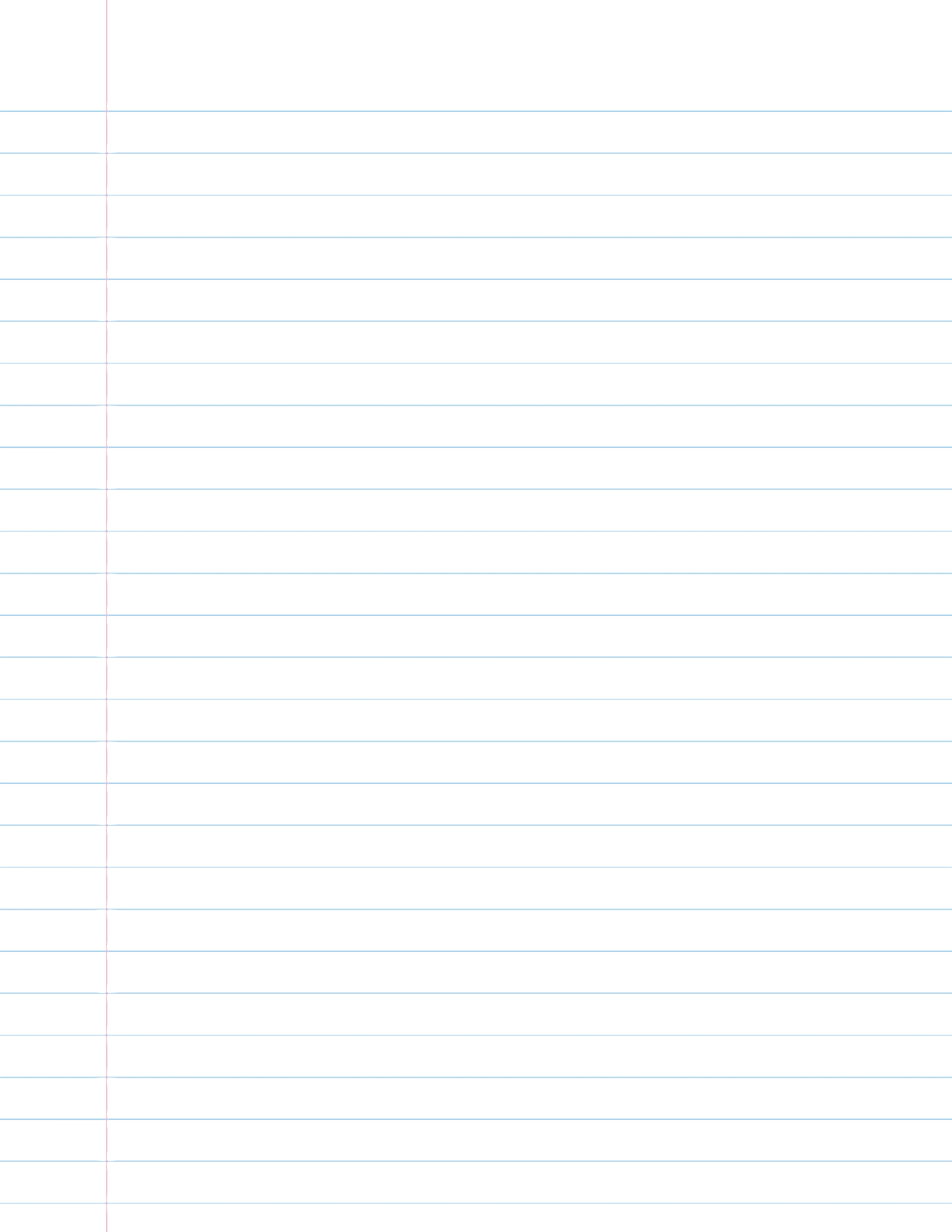 Details of Proposal: Please provide a written statement of approximately 500 words, describing your current creative practice and the study proposal you intend to pursue if accepted onto the course. Describe how you think you will develop a self-directed programme of practice and related research. Please continue on a separate sheet if you require more space.Study Proposal: Starting pointsWhat ideas, themes and processes have you been interested in to date within your practice?What do you want to explore, develop and achieve on the MA (you may have a particular focus or direction in mind or a research issue, theme, idea, process, skills etc that you want to study…Are there key artists, designers, makers, genres, movements, ideologies, theories that act as reference points to your work or thinking?Details of Proposal: Please provide a written statement of approximately 500 words, describing your current creative practice and the study proposal you intend to pursue if accepted onto the course. Describe how you think you will develop a self-directed programme of practice and related research. Please continue on a separate sheet if you require more space.Study Proposal: Starting pointsWhat ideas, themes and processes have you been interested in to date within your practice?What do you want to explore, develop and achieve on the MA (you may have a particular focus or direction in mind or a research issue, theme, idea, process, skills etc that you want to study…Are there key artists, designers, makers, genres, movements, ideologies, theories that act as reference points to your work or thinking?Details of Proposal: Please provide a written statement of approximately 500 words, describing your current creative practice and the study proposal you intend to pursue if accepted onto the course. Describe how you think you will develop a self-directed programme of practice and related research. Please continue on a separate sheet if you require more space.Study Proposal: Starting pointsWhat ideas, themes and processes have you been interested in to date within your practice?What do you want to explore, develop and achieve on the MA (you may have a particular focus or direction in mind or a research issue, theme, idea, process, skills etc that you want to study…Are there key artists, designers, makers, genres, movements, ideologies, theories that act as reference points to your work or thinking?DECLARATION – Hereford College Of ArtsDECLARATION – Hereford College Of ArtsDECLARATION – Hereford College Of ArtsDECLARATION – Hereford College Of ArtsDECLARATION – Hereford College Of ArtsDECLARATION – Hereford College Of ArtsI certify that the information I have provided is correct. I agree to Hereford College of Arts using the personal data contained on this form or any other data obtained from me or other people for any purpose connected with my studies; health & safety, and for any other legitimate purpose or legal requirement under the General Data Protection Regulation (Regulation (EU) 2016/679) and the Data Protection Act 2018I certify that the information I have provided is correct. I agree to Hereford College of Arts using the personal data contained on this form or any other data obtained from me or other people for any purpose connected with my studies; health & safety, and for any other legitimate purpose or legal requirement under the General Data Protection Regulation (Regulation (EU) 2016/679) and the Data Protection Act 2018I certify that the information I have provided is correct. I agree to Hereford College of Arts using the personal data contained on this form or any other data obtained from me or other people for any purpose connected with my studies; health & safety, and for any other legitimate purpose or legal requirement under the General Data Protection Regulation (Regulation (EU) 2016/679) and the Data Protection Act 2018I certify that the information I have provided is correct. I agree to Hereford College of Arts using the personal data contained on this form or any other data obtained from me or other people for any purpose connected with my studies; health & safety, and for any other legitimate purpose or legal requirement under the General Data Protection Regulation (Regulation (EU) 2016/679) and the Data Protection Act 2018I certify that the information I have provided is correct. I agree to Hereford College of Arts using the personal data contained on this form or any other data obtained from me or other people for any purpose connected with my studies; health & safety, and for any other legitimate purpose or legal requirement under the General Data Protection Regulation (Regulation (EU) 2016/679) and the Data Protection Act 2018I certify that the information I have provided is correct. I agree to Hereford College of Arts using the personal data contained on this form or any other data obtained from me or other people for any purpose connected with my studies; health & safety, and for any other legitimate purpose or legal requirement under the General Data Protection Regulation (Regulation (EU) 2016/679) and the Data Protection Act 2018Signature (applicant)Signature (applicant)DateDateDateDateAll completed forms should be returned to: Registry Department, Hereford College of Arts, Folly Lane, Hereford, HR1 1LT;scanned and emailed to registry@hca.ac.uk; or handed in at the Folly Lane Reception.All completed forms should be returned to: Registry Department, Hereford College of Arts, Folly Lane, Hereford, HR1 1LT;scanned and emailed to registry@hca.ac.uk; or handed in at the Folly Lane Reception.All completed forms should be returned to: Registry Department, Hereford College of Arts, Folly Lane, Hereford, HR1 1LT;scanned and emailed to registry@hca.ac.uk; or handed in at the Folly Lane Reception.All completed forms should be returned to: Registry Department, Hereford College of Arts, Folly Lane, Hereford, HR1 1LT;scanned and emailed to registry@hca.ac.uk; or handed in at the Folly Lane Reception.All completed forms should be returned to: Registry Department, Hereford College of Arts, Folly Lane, Hereford, HR1 1LT;scanned and emailed to registry@hca.ac.uk; or handed in at the Folly Lane Reception.All completed forms should be returned to: Registry Department, Hereford College of Arts, Folly Lane, Hereford, HR1 1LT;scanned and emailed to registry@hca.ac.uk; or handed in at the Folly Lane Reception.HE APPLICANT CHARACTER REFERENCE FORMHE APPLICANT CHARACTER REFERENCE FORMHE APPLICANT CHARACTER REFERENCE FORMHE APPLICANT CHARACTER REFERENCE FORM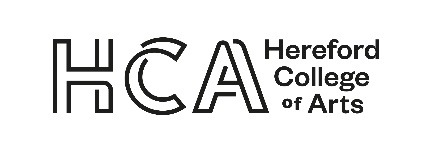 An applicant character reference form is required for all applicants over the age of 21 who wish to make an application to the College. The form should be completed by someone who has known you for a minimum of two years and is not a relation. If you are currently at College/University you should supply an academic reference. All completed applicant reference forms should be returned to: Registry Department, Hereford College of Arts, Folly Lane, Hereford, HR1 1LT or emailed to registry@hca.ac.uk.If you require any assistance in completing the form, please contact the Registry Department on 01432 273359, alternatively  please email registry@hca.ac.ukAn applicant character reference form is required for all applicants over the age of 21 who wish to make an application to the College. The form should be completed by someone who has known you for a minimum of two years and is not a relation. If you are currently at College/University you should supply an academic reference. All completed applicant reference forms should be returned to: Registry Department, Hereford College of Arts, Folly Lane, Hereford, HR1 1LT or emailed to registry@hca.ac.uk.If you require any assistance in completing the form, please contact the Registry Department on 01432 273359, alternatively  please email registry@hca.ac.ukAn applicant character reference form is required for all applicants over the age of 21 who wish to make an application to the College. The form should be completed by someone who has known you for a minimum of two years and is not a relation. If you are currently at College/University you should supply an academic reference. All completed applicant reference forms should be returned to: Registry Department, Hereford College of Arts, Folly Lane, Hereford, HR1 1LT or emailed to registry@hca.ac.uk.If you require any assistance in completing the form, please contact the Registry Department on 01432 273359, alternatively  please email registry@hca.ac.ukAn applicant character reference form is required for all applicants over the age of 21 who wish to make an application to the College. The form should be completed by someone who has known you for a minimum of two years and is not a relation. If you are currently at College/University you should supply an academic reference. All completed applicant reference forms should be returned to: Registry Department, Hereford College of Arts, Folly Lane, Hereford, HR1 1LT or emailed to registry@hca.ac.uk.If you require any assistance in completing the form, please contact the Registry Department on 01432 273359, alternatively  please email registry@hca.ac.ukAn applicant character reference form is required for all applicants over the age of 21 who wish to make an application to the College. The form should be completed by someone who has known you for a minimum of two years and is not a relation. If you are currently at College/University you should supply an academic reference. All completed applicant reference forms should be returned to: Registry Department, Hereford College of Arts, Folly Lane, Hereford, HR1 1LT or emailed to registry@hca.ac.uk.If you require any assistance in completing the form, please contact the Registry Department on 01432 273359, alternatively  please email registry@hca.ac.ukAn applicant character reference form is required for all applicants over the age of 21 who wish to make an application to the College. The form should be completed by someone who has known you for a minimum of two years and is not a relation. If you are currently at College/University you should supply an academic reference. All completed applicant reference forms should be returned to: Registry Department, Hereford College of Arts, Folly Lane, Hereford, HR1 1LT or emailed to registry@hca.ac.uk.If you require any assistance in completing the form, please contact the Registry Department on 01432 273359, alternatively  please email registry@hca.ac.ukAn applicant character reference form is required for all applicants over the age of 21 who wish to make an application to the College. The form should be completed by someone who has known you for a minimum of two years and is not a relation. If you are currently at College/University you should supply an academic reference. All completed applicant reference forms should be returned to: Registry Department, Hereford College of Arts, Folly Lane, Hereford, HR1 1LT or emailed to registry@hca.ac.uk.If you require any assistance in completing the form, please contact the Registry Department on 01432 273359, alternatively  please email registry@hca.ac.ukFull name of the applicant Course Applied for I can confirm that I have known the applicant for a minimum of 2 yearsI can confirm that I have known the applicant for a minimum of 2 yearsI can confirm that I have known the applicant for a minimum of 2 yearsPlease confirm how the applicant is known to you (for example friend, employee, colleague etc.) Please confirm how the applicant is known to you (for example friend, employee, colleague etc.) Please confirm how the applicant is known to you (for example friend, employee, colleague etc.) I would support the application to study a Higher Education course at Hereford College of ArtsI would support the application to study a Higher Education course at Hereford College of ArtsI would support the application to study a Higher Education course at Hereford College of Arts*If you have answered no, please provide further information as to why you would not support the applicant to study a Higher Education course**If you have answered no, please provide further information as to why you would not support the applicant to study a Higher Education course**If you have answered no, please provide further information as to why you would not support the applicant to study a Higher Education course**If you have answered no, please provide further information as to why you would not support the applicant to study a Higher Education course**If you have answered no, please provide further information as to why you would not support the applicant to study a Higher Education course**If you have answered no, please provide further information as to why you would not support the applicant to study a Higher Education course**If you have answered no, please provide further information as to why you would not support the applicant to study a Higher Education course*By typing your name in the box below and confirming your details, you are signing this form electronically.By typing your name in the box below and confirming your details, you are signing this form electronically.By typing your name in the box below and confirming your details, you are signing this form electronically.By typing your name in the box below and confirming your details, you are signing this form electronically.By typing your name in the box below and confirming your details, you are signing this form electronically.By typing your name in the box below and confirming your details, you are signing this form electronically.By typing your name in the box below and confirming your details, you are signing this form electronically.Name of Referee DateContact Telephone No.Email Address